                    КАРАР                                                                             РЕШЕНИЕ           21 май 2019 й.                            № 274                             21 мая 2019 г.Об утверждении отчета об исполнении бюджета сельского поселения Максим-Горьковский сельсовет муниципального района Белебеевский район Республики Башкортостан за 2018 годСовет сельского поселения Максим-Горьковский сельсовет муниципального района Белебеевский район Республики Башкортостан решил:1. Утвердить отчет об исполнении бюджета сельского поселения Максим-Горьковский сельсовет муниципального района Белебеевский район Республики Башкортостан за 2018 год по доходам в сумме  5 410 286,36 рублей и по расходам в сумме 5 420 756,98 рублей с превышением расходов над доходами (дефицит бюджета) в сумме 10470,62 рублей со следующими показателями по:доходам бюджета сельского поселения Максим-Горьковский сельсовет  муниципального района Белебеевский район Республики Башкортостан за 2018 год по кодам классификации доходов бюджетов согласно приложению 1 к настоящему решению;расходам бюджета сельского поселения Максим-Горьковский сельсовет муниципального района Белебеевский район Республики Башкортостан по ведомственной структуре расходов бюджета сельского поселения Максим-Горьковский сельсовет муниципального района Белебеевский район Республики Башкортостан за 2018 год согласно приложению 2 к настоящему решению;расходам бюджета сельского поселения Максим-Горьковский сельсовет муниципального района Белебеевский район Республики Башкортостан за 2018 год по разделам, подразделам, целевым статьям и видам расходов классификации расходов бюджетов согласно приложению 3 к настоящему решению;источникам финансирования дефицита бюджета сельского поселения Максим-Горьковский сельсовет муниципального района Белебеевский район Республики Башкортостан за 2018 год по кодам классификации источников финансирования  дефицитов бюджетов согласно приложению 4 к настоящему решению;2. Данное решение обнародовать в здании Администрации сельского поселения Максим-Горьковский сельсовет муниципального района Белебеевский район Республики Башкортостан и на официальном сайте Администрации сельского поселения Максим-Горьковский сельсовет муниципального района Белебеевский район Республики Башкортостан.Глава сельского поселения                                                               Н.К.КрасильниковаБАШКОРТОСТАН   РЕСПУБЛИКАҺЫБəлəбəй районы муниципаль районынынМаксим-Горький ауыл  Советы ауылбиләмәhе Советы.Горький ис. ПУЙ ауылы, Бакса урамы, 3Тел. 2-07-40, факс: 2-08-98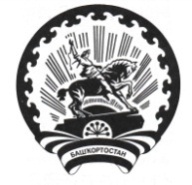 РЕСПУБЛИКА   БАШКОРТОСТАНСовет  сельского поселенияМаксим – Горьковский  сельсоветмуниципального района  Белебеевский район452014, с. ЦУП им. М, Горького, ул. Садовая, д.3Тел. 2-08-98, факс: 2-08-98